10 апреля – 85 лет со дня рождения Беллы Ахмадулиной, русской поэтессы (1937-2010). Первые стихотворения Беллы Ахмадулиной были опубликованы, когда поэтессе было восемнадцать. Спустя всего несколько лет ее творческие вечера уже проходили с аншлагом, а тексты становились шлягерами. Белла Ахмадулина выпустила 33 поэтических сборника, писала эссе и очерки, переводила стихотворения на русский со множества языков. Белла Ахмадулина родилась в Москве в 1937 году. Испанское имя Изабелла для нее выбрала бабушка. «Я рано спохватилась и сократила это имя до «Белла», — рассказывала поэтесса.Первые стихи Ахмадулиной напечатал в 1955 году журнал «Октябрь». Она тогда училась в десятом классе, занималась в литературном кружке Евгения Винокурова при заводе имени Лихачева.После школы Белла Ахмадулина поступила в Литературный институт имени А.М. Горького. Приемной комиссии юная поэтесса читала собственные стихи. На первом курсе она была уже достаточно известным автором. В 22 года Ахмадулина написала стихотворение «По улице моей который год…», которое стало известным романсом. Спустя еще три года поэтесса выпустила первую книгу стихотворений — «Струна», о которой Евгений Евтушенко писал: «Не случайно она назвала свою первую книгу «Струна»: в ее голосе вибрировал звук донельзя натянутой струны, становилось даже боязно, не оборвется ли. <…> Голос волшебно переливался и околдовывал не только при чтении стихов, но и в простеньком бытовом разговоре, придавая кружевную высокопарность даже прозаическим пустякам».Выступления Ахмадулиной собирали полные залы, площади, стадионы. Особенным был не только голос поэтессы, но и ее художественный стиль. Белла Ахмадулина использовала в текстах интересные метафоры, писала слогом золотого века. В 1958 году студентов Литинститута — в их числе была и Белла Ахмадулина — принуждали подписывать коллективное письмо с требованием выслать из страны Бориса Пастернака. В то время в разгаре была травля писателя, связанная с его Нобелевской премией. Поэтесса подписывать письмо отказалась. И вскоре ее отчислили, официально — за проваленный экзамен по марксизму-ленинизму. Однако позже Ахмадулину восстановили, и она окончила Литинститут с отличием. В 1960-х годах Белла Ахмадулина снималась в кино. Фильм Василия Шукшина «Живет такой парень», где поэтесса сыграла журналистку, получил приз «Лев святого Марка» на Венецианском фестивале в 1964 году. В фильме «Спорт, спорт, спорт» за кадром Ахмадулина читала собственные стихи «Вот человек, который начал бег…» и «Ты человек! Ты баловень природы…».Поэтесса не писала на острые социальные и политические темы, однако в политической жизни Советского Союза участвовала. Она поддерживала движение диссидентов, защищала опальных Андрея Сахарова, Льва Копелева, Александра Солженицына. Писала официальные обращения, бывала в местах ссылок, выступала в зарубежных газетах, на «Радио Свобода» и «Голос Америки». Долгое время репрессии Беллы Ахмадулиной не касались: она была известна, авторитетна и любима публикой, ее стихи переводили на все европейские языки. Однако в 1969 году во Франкфурте вышел сборник Ахмадулиной «Озноб». Печататься за рубежом было очень рискованно. После этого поэтессу раскритиковали в советской прессе, а ее новые сборники подверглись жесткой цензуре. Выступления Ахмадулиной запрещали до самой перестройки.В эти годы поэтесса занималась переводами. Она много путешествовала по Советскому Союзу и особенно любила Грузию. Ахмадулина переводила на русский язык грузинскую поэзию — стихи Николая Бараташвили, Галактиона Табидзе, Ираклия Абашидзе. Кроме грузинских авторов Белла Ахмадулина переводила произведения поэтов Армении и Польши, Венгрии и Болгарии, Италии и Франции. В 1984 году ей вручили орден «Дружбы народов», Американская академия искусств и литературы избрала поэтессу своим почетным членом. Создавала Ахмадулина и очерки о поэтах-современниках, написанные, как говорил Евтушенко, «элегантной прозой». Белла Ахмадулина была замужем четыре раза: за Евгением Евтушенко, Юрием Нагибиным и Эльдаром Кулиевым. В 1974 году поэтесса вышла замуж в последний раз — за скульптора Бориса Мессерера.Об их знакомстве он позже вспоминал: «Белла в домашнем виде. В туфлях на низких каблуках. Темный свитер. Прическа случайная. От вида ее крошечной стройной фигурки начинает щемить сердце. Говорим о собаках. Вскоре она уходит. И вдруг я со всей ниоткуда возникшей ясностью понимаю, что если бы эта женщина захотела, то я, ни минуты не раздумывая, ушел бы с ней навсегда».Белла Ахмадулина «раздаривала» автографы и стихи, писала их на салфетках и клочках тетрадных листов. Мессерер делал копии и оставлял их себе. Разговоры с женой он записывал на диктофон. Так появились четыре тома ее произведений. Борис Мессерер сопровождал супругу на творческих вечерах, Ахмадулина писала о нем: «О, поводырь моей повадки робкой!..» Еще в годы гонений Мессерер предложил ей переехать в Тарусу. Этому городу, который Белла Ахмадулина часто называла своей музой, она посвятила одноименный сборник с акварелями своего мужа.Всего при жизни поэтессы вышли 33 сборника ее стихотворений. Последние годы Ахмадулина и Борис Мессерер жили в Переделкино. Она продолжала участвовать в творческих вечерах, однако писала мало: мешало заболевание глаз. В 2010 году Беллы Ахмадулиной не стало. Ее похоронили на Новодевичьем кладбище. После смерти поэтессы Борис Мессерер написал книгу-воспоминание «Промельк Беллы», а в Тарусе установили памятник Ахмадулиной, который изготовили по его эскизам.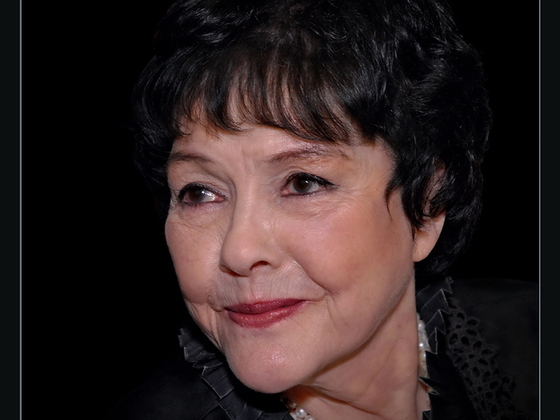 